Ekonomikas ministrijas iesniegtajā redakcijā5.pielikumsMinistru kabineta2013.gada 10.decembranoteikumiem Nr.1442(Pielikums MK 03.11.2014. noteikumu Nr.678 redakcijā)1.1. Projekta iesniedzējs:*aizpilda, ja faktiskā adrese atšķiras no juridiskās adreses vai kontaktpersona atšķiras no atbildīgās personas1.1.8.Komersanta kategorija (atzīmēt atbilstošo)1.1.9. Projekta iesniedzēja saistītās personas (ja projekta iesnieguma iesniedzējs atbilst sīkā (mikro), mazā vai vidējā komersanta kategorijai, šī sadaļa nav jāaizpilda). Saistītās personas atbilst Komisijas 2014.gada 17.jūnija Regulas (EK) Nr. 651/2014, kas atzīst noteiktas atbalsta kategorijas par saderīgām ar iekšējo tirgu, piemērojot Līguma 107. un 108. pantu 1.pielikumā saistīto komersantu definīcijai. Aizpilda gadījumā, ja projekta iesnieguma iesniedzējs ir Latvijas Republikā reģistrēts lielais komersants: Autonoms komersants;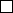  Partnerkomersanti; Saistītie komersanti.1.1.10. Informācija par projekta iesniedzēja saistīto personu darbību (lūdzam sniegt informāciju par saistīto personu darbības nozari, produktu portfeli, galvenajiem darbības virzieniem u.c.) – līdz 1000 vārdiem.1.1.11. Projekta iesniedzēja tips (lūdzam atzīmēt atbilstošo):1.1.12. Projekta iesniedzēja pamatdarbības nozare saskaņā ar vispārējās ekonomiskās darbības klasifikāciju NACE 2.red. (lūdzam ierakstīt atbilstošo):1.1.13. Projekta iesniedzēja akcionāri (aizpilda, ja projekta iesniedzējs ir akciju sabiedrība un akcionāra ieguldījums ir vismaz 5% no kopējā ieguldījuma komersantā)1.2. Projekta iesniedzēja īstenotie un sagatavotie projekti, par kuriem ir saņemts vai plānots saņemt valsts un/vai Eiropas Savienības finansējumu, citu finansējumu no publiskajiem līdzekļiem, citu ārvalstu finanšu palīdzības projektu ietvaros (ja tādu projektu nav, tad nepieciešams ievilkt "-" vai ierakstīt "nav").1.3. Projekta iesniedzēja saistīto personu īstenotie un sagatavotie projekti, par kuriem ir saņemts vai plānots saņemt finansējumu šajos noteikumos paredzētā atklāta konkursa ietvaros (ja tādu projektu nav, tad nepieciešams ievilkt "-" vai ierakstīt "nav").1.4. Projekta izmaksu pozīciju apvienošana ar citas atbalsta programmas vai individuālā atbalsta projekta atbalsta instrumentiem.Norādīt projekta iesniedzēja īstenotos un plānotos projektus, kuros saņemtais vai plānotais valsts, pašvaldības un/vai Eiropas Savienības finansējums, citas ārvalstu finanšu palīdzības plānotais finansējums tiks kombinēts ar šī projekta ietvaros pieprasīto finansējumu, kā arī norādīt citu valsts atbalsta programmu vai individuālo atbalsta programmu ietvaros plānoto vai saņemto finansējumu, tai skaitā "de minimis", garantijas, aizdevumus vai riska kapitālu, kuru apvienos ar šī projekta noteiktajām attiecināmajām izmaksām (ja tādu projektu nav, tad nepieciešams ievilkt "-" vai ierakstīt "nav").1.5. Informācija par projekta īstenošanu sadarbībā ar projekta partneri (atzīmējiet atbilstošo)1.5.1. Informācija par projekta partneriAizpildīt informāciju par projekta partneri atbilstoši 1.1.-1.4.punktam.1.6. Projekta partnera loma atklāta konkursa projekta īstenošanā. Projekta partnerim pieejamie resursi (raksturojot projekta partnera pieredzi, resursus un  iesaisti projekta ietvaros plānoto aktivitāšu īstenošanā), kā arī plānotā sadarbība starp projekta iesniedzēju un projekta partneri pēc atklāta konkursa projekta īstenošanas (ja piemērojams) līdz 2000 vārdiem:2.1. Kopsavilkums par atklāta konkursa projekta ietvaros veicamajām darbībām (minētā informācija Informācijas atklātības likumā noteiktajā kārtībā un apjomā būs pieejama pēc tam, kad būs stājies spēkā lēmums par atklāta konkursa projekta iesnieguma apstiprināšanu) (līdz 500 zīmēm):2.2. Projekta mērķis un apraksts (līdz 3000 vārdiem). Detalizētu informāciju sniegt biznesa plānā.Lūdzam atzīmēt atbilstošo:Īstenojot projektu, tiks ieviests jauns produkts, kam  ir samazināta ietekmi uz vidi;Īstenojot projektu, tiks ieviesta jauna tehnoloģija, kam ir samazināta ietekme uz vidi un ar kuru ieviesīs ražošanā jaunu produktu;Īstenojot projektu, tiks ieviesta jauna tehnoloģija, kam ir samazināta ietekme uz vidi un, kas  nodrošinās ražošanas procesa būtisku maiņu.2.3. Projekta nozīmīgums projekta iesniedzēja un tā partneru turpmākā attīstībā (līdz 2000 vārdiem). Detalizētu informāciju par ekonomiskajiem rādītājiem un projekta finansiālo pamatojumu lūdzam sniegt biznesa plānā.2.4. Ja īstenojot projektu, tiks ieviesta jauna tehnoloģija, kas nodrošinās ražošanas procesa būtiskas pārmaiņas, lūdzam sniegt informāciju par ar ražošanas procesu maiņu saistīto aktīvu amortizāciju iepriekšējo triju fiskālo gadu laikā (ja attiecināms). Ja īstenojot projektu, tiks ieviests jauns produkts, kas ir saistīts ar saimnieciskās darbības dažādošanu, lūdzam norādīt izmantoto aktīvu uzskaites vērtība, kas reģistrēta iepriekšējā fiskālajā gadā pirms atklāta konkursa projekta uzsākšanas (ja attiecināms).2.5. Projekta īstenošanas vieta (jānorāda viena projekta īstenošanas vieta)Lūdzam norādīt:2.6. Projekta īstenošanas nozare (jānorāda viena projekta īstenošanas nozare)2.7. Projekta ietekme uz vidi Projekta atbilstība programmas ''Inovācijas ''zaļās'' ražošanas jomā'' atbalsta jomām (atzīmēt atbilstošo jomu)Projekta ietekmes uz vidi skaidrojums (līdz 2000 vārdiem)* Ietekmes pamatošanas rādītāju piemēri:1. Gaisa piesārņojuma samazinājums (SO2, NO2, O3, CO, PM2,5, PM10, C6H6, NOx, nemetāna gaistošie organiskie savienojumi, NH3) (kg gadā katrai piesārņojošai vielai).2. Ūdeņu apsaimniekošana:• biogēno elementu emisiju samazinājums virszemes ūdeņos (Nkop un Pkop) (kg gadā);• skābekli patērējošo organisko vielu ieneses samazinājums virszemes ūdeņos (BSP5) (kg gadā);• ūdens zudumu samazinājums (m3 gadā).3. Siltumnīcefekta gāzu (CO2, CH4, N2O, SF6, HFC, PFC) emisiju samazinājums (Gg CO2 ekvivalents gadā).4. Atkritumu apsaimniekošana:• radīto atkritumu (sadzīves un bīstamo atkritumu) apjoma samazinājums (t gadā);• apglabāto sadzīves atkritumu daudzuma samazinājums (t gadā);• radītais sadzīves un bīstamo atkritumu apjoms (t gadā);• pārstrādāto sadzīves un bīstamo atkritumu apjoms (t gadā).5. Dabas resursu izmantošana:• pazemes ūdens ņemšanas apjoms (tūkst. m3 gadā);• virszemes ūdens ņemšanas apjoms (tūkst. m3 gadā);• sanēto, rekultivēto piesārņoto teritoriju platība (ha).6. Energoefektivitāte• energoresursu patēriņa samazinājums (%).2.8. Finansējuma nepieciešamības pamatojums (aizpilda tikai lielie komersanti):3.2. Projektā paredzēto darbību īstenošanas laika grafiks.Projektā paredzēto atbalstāmo darbību aprakstsLūdzam sniegt īsu skaidrojumu par plānotajām darbībām, plānotajiem rezultātiem un indikatīvo darbības finansējumu.4.1. Projekta informācijas un publicitātes pasākumu veidi, kas tiks īstenoti, lai izpildītu projekta prasības par publicitāti (atzīmēt attiecīgā pasākuma skaitu):4.2. Raksturot 4.1. sadaļā minētos pasākumus, kas tiks īstenoti projekta īstenošanas laikā, lai izpildītu prasības attiecībā uz projekta publicitāti:5.1. Projekta ietekme uz horizontālajām prioritātēm – Sociālā ilgtspēja un dzimumu līdztiesība (izvēlēties vienu no piedāvātajām iespējām) (līdz 200 vārdiem)Lūdzam aizpildīt tabulas ar nepieciešamo izmaksu aprēķiniem, kā arī detalizēto informāciju par aprēķiniem un pamatotiem pieņēmumiem iekļaut projekta biznesa plānā.6.2. Projekta izmaksu tāme6.3. Projekta finansēšanas avoti* (naudas plūsmas)*Projekta finansēšanas avotu kopsummu nepieciešams norādīt ne mazāku par 6.1. sadaļā norādītajām kopējām projekta izmaksām.Ja aizņēmums no kredītiestādes ir norādīts kā finansēšanas avots, tad lūdzu norādīt kurā bankā plānots ņemt kredītu, kā arī norādīt kontaktpersonu bankā, kura var sniegt sīkāku informāciju par kredītu.6.4. Izmaksu pamatojums (Lūdzam sniegt skaidrojumu par projektā iekļautajām izmaksām un izmaksu pozīcijas noteikšanas un aprēķināšanas mehānismu. Pamatojums jāsniedz par visām 6.2. sadaļā norādītajām attiecināmo izmaksu pozīcijām. Pamatojumā jānorāda vismaz sekojoša  informācija:pakalpojuma (tajā skaitā izvēlēto iekārtu) nepieciešamības un izvēles pamatojums, pielietojums un nepieciešamība projekta mērķa sasniegšanai;iekārtu tehniskā specifikācija, ražības rādītāji, pieslēgumu jaudas, izejvielu patēriņš un citi radītāji (var atsaukties uz pievienotajām tehniskajām specifikācijām), plānotā iekārtu noslodze un maksimālie ražošanas apjomi;potenciālie pakalpojumu sniedzēji un to cenu piedāvājums;iespējamie alternatīvie pakalpojumi vai iekārtas).7.1. Atklāta konkursa projekta iesniedzēja atbilstība:7.1.1. projekta iesniedzējs ir juridiska persona, kas Latvijas Republikā ir reģistrēta kā komersants;7.1.2 projekta iesniedzējs neatbilst grūtībās nonākuša komersanta statusam saskaņā ar Komisijas regulas 651/2014 2.panta 18.punkta definīciju;7.1.3. projekta iesniedzējs ir samaksājis Valsts ieņēmumu dienesta administrētos nodokļus, tajā skaitā valsts sociālās apdrošināšanas obligātās iemaksas normatīvajos aktos nodokļu jomā noteiktajos termiņos vai projekta iesniedzējs ir vienojies ar Valsts ieņēmumu dienestu par nodokļu maksājumu maksāšanas termiņa pagarināšanu, sadalīšanu termiņos, atlikšanu vai atkārtotu sadalīšanu termiņos un pilda šīs vienošanās nosacījumus;7.1.4. Projekta iesniedzējs nav sodīts par Latvijas Administratīvo pārkāpumu kodeksa 189.2 panta trešajā daļā minētā administratīvā pārkāpuma vai Krimināllikuma 280.panta otrajā daļā minētā noziedzīgā nodarījuma izdarīšanu vai tam nav piemēroti piespiedu ietekmēšanas līdzekļi (ja projekta iesniedzējs ir privāto tiesību juridiska persona) par minētā noziedzīgā nodarījuma izdarīšanu.7.1.5. projekta iesniedzējs projekta īstenošanas laikā programmas apsaimniekotājam un Aģentūrai nav sniedzis nepatiesu informāciju vai tīši maldinājis saistībā ar Norvēģijas finanšu instrumenta līdzfinansētā atklāta konkursa projekta īstenošanu;7.1.6. saņemtais atbalsts netiks izmantots, lai pārvietotu ražošanas vai pakalpojumu sniegšanas infrastruktūru no citas Eiropas Savienības un Eiropas Ekonomiskā zonas dalībvalsts;7.1.7. projekta iesniedzējs ir ievērojis finansējuma saņemšanas nosacījumus;7.1.8. projekta ietvaros veiktos ieguldījumus izmantos tikai projektā paredzētajiem mērķiem, kā arī komersanta, kurš saņem atbalstu, saimnieciskajā darbībā un projekta iesniegumā norādītajā projekta īstenošanas vietā;7.1.9. projekta ietvaros veiktie nemateriālie ieguldījumi tiks iekļauti komersanta aktīvos kā amortizējamie ieguldījumi un vismaz piecus gadus pēc projekta īstenošanas noslēguma pārskata apstiprināšanas paliks komersanta īpašumā Latvijā, un netiks nodoti lietošanā trešajām personām;7.1.10. projekta īstenošanas laikā iegādātās iekārtas paliks atklāta projektu konkursa līdzfinansējuma saņēmēja īpašumā Latvijā un tās netiks nodotas lietošanā citām juridiskām vai fiziskām personām, kā arī tās tiks izmantotas projekta iesniegumā norādītajiem mērķiem vismaz piecus gadus pēc atklāta konkursa projekta noslēguma pārskata apstiprināšanas.7.2. Atbilstība horizontālajām prioritātēm:Projektu īstenojot, tiks ievērotas Norvēģijas finanšu instrumenta horizontālās prioritātes- sociālā ilgtspēja, dzimumu līdztiesība. Projektā tiks nodrošināts nediskriminācijas princips, paredzot darbības, kas sekmē dzimumu līdztiesību un aktīvo novecošanos, kā arī personu ar invaliditāti tiesību ievērošanu.7.3. Finansējuma saņemšanas nosacījumi:7.3.1. projekta iesniegumā norādītās atbalstāmās darbības nav uzsāktas un attiecināmās izmaksas nav radušās pirms projekta iesnieguma apstiprināšanas;7.3.2. projekta īstenošanas laikā tiks īstenoti publicitātes pasākumi saskaņā ar publicitātes pasākumu plānu;7.3.3. ja kāda no nozarēm, kurā darbojas projekta iesniedzējs, ir neatbalstāma, un projekta iesniedzējs pretendē uz projekta īstenošanu atbalstāmajā nozarē, projekta iesniedzējs nodrošinās atbalstāmās nozares projekta īstenošanas finanšu plūsmas skaidru nodalīšanu no citu projekta iesniedzēja darbības nozaru finanšu plūsmām projekta īstenošanas laikā un piecus gadus pēc projekta noslēguma pārskata apstiprināšanas.7.4. Projekta atbilstība:7.4.1. projekta iesniegumā ir norādītas visas saistītās personas saskaņā ar Komisijas 2014.gada 17.jūnija Regulas (EK) Nr. 651/2014 kas atzīst noteiktas atbalsta kategorijas par saderīgām ar iekšējo tirgu, piemērojot Līguma 107. un 108.pantu 1.pielikumu;7.4.2. projekta iesniegumā un tā pielikumos iekļautā informācija ir spēkā un atbilst patiesībai un projekta īstenošanai pieprasītais Norvēģijas finanšu instrumenta un valsts budžeta līdzfinansējums tiks izmantots saskaņā ar projekta iesnieguma aprakstu;7.4.3. atklāta konkursa projekta iesniegumā nav iekļautas izmaksas, par kurām atklāta konkursa projekta iesnieguma iesniedzējs ir saņēmis vai plāno saņemt atbalstu no vietējiem, reģionālajiem, valsts, Eiropas Savienības vai citiem ārvalstu finanšu palīdzības līdzekļiem (dubultais finansējums);7.4.4. projekta iesniedzējam nav zināmu iemeslu, kādēļ šis projekts nevarētu tikt īstenots vai varētu tikt aizkavēta tā īstenošana, un projekta iesniedzējs apstiprina, ka projektā noteiktās saistības iespējams veikt normatīvajos aktos par Norvēģijas finanšu instrumenta atklāta konkursa projekta īstenošanu noteiktajos termiņos.Apzinos, ka projektu var neapstiprināt līdzfinansēšanai no Norvēģijas finanšu instrumenta programmas līdzfinansējuma līdzekļiem, ja projekta iesniegums, ieskaitot šo sadaļu, nav pilnībā un kvalitatīvi aizpildīts, kā arī, ja finansējums atklāta konkursa projektu īstenošanai (kārtējam gadam/plānošanas periodam) projekta apstiprināšanas brīdī ir izlietots.Apzinos, ka nepatiesas apliecinājumā sniegtās informācijas gadījumā administratīva un finansiāla rakstura sankcijas var tikt uzsāktas pret minēto juridisko personu – projekta iesniedzēju.Apliecinu, ka projekta iesniegumam pievienotās dokumentu kopijas atbilst manā rīcībā esošajiem dokumentu oriģināliem un projekta iesnieguma elektroniskā versija atbilst iesniegtā projekta iesnieguma oriģinālam.(Dokumenta rekvizītus "Datums", "Paraksts" un "Zīmoga vieta" ("z.v.") neaizpilda, ja elektroniskais dokuments ir noformēts atbilstoši elektronisko dokumentu noformēšanai normatīvajos aktos noteiktajām prasībām)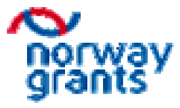 Norvēģijas finanšu instrumenta atklāta konkursa otrās kārtas projekta iesnieguma veidlapa
Norvēģijas finanšu instrumenta atklāta konkursa otrās kārtas projekta iesnieguma veidlapa
Atklāta konkursa projekta nosaukumsNorvēģijas finanšu instrumenta programma 2009.- 2014. gadam (programmas numurs un nosaukums)LV06 "Inovācijas "zaļās" ražošanas jomā"Projekta iesniedzējsAizpilda AģentūraProjekta numursProjekta iesniegšanas datums1. SADAĻA – PAMATINFORMĀCIJA PAR PROJEKTA IESNIEDZĒJU1.1.1.Nosaukums:1.1.2.Reģistrācijas numurs:1.1.3.Nodokļu maksātāja reģistrācijas numurs:1.1.4.Juridiskā adrese:Iela, mājas Nr.1.1.4.Juridiskā adrese:Pilsēta, rajons1.1.4.Juridiskā adrese:Valsts1.1.4.Juridiskā adrese:Pasta indekss1.1.5. Faktiskā adrese:*Iela, mājas Nr.1.1.5. Faktiskā adrese:*Pilsēta, rajons1.1.5. Faktiskā adrese:*Valsts1.1.5. Faktiskā adrese:*Pasta indekss1.1.6. mājas lapas adrese (ja tāda ir), kur tiks ievietota informācija par projektu apstiprināšanas gadījumā1.1.7.Kontaktpersonas:Atbildīgā persona:Vārds, uzvārdsAtbildīgā persona:Ieņemamais amatsAtbildīgā persona:TālrunisAtbildīgā persona:FakssAtbildīgā persona:E-pastsKontaktpersona*:Vārds, uzvārdsKontaktpersona*:Ieņemamais amatsKontaktpersona*:TālrunisKontaktpersona*:FakssKontaktpersona*:E-pastsKomersants, kas atbilst sīkā (mikro) vai mazā komersanta statusamKomersants, kas atbilst vidējā komersanta statusamKomersants, kas atbilst lielā komersanta statusamReģistrācijas numursPēdējais noslēgtais pārskata gads, par ko tiek sniegti datiDarbinieku skaits (vidējais strādājošo skaits gadā)Gada apgrozījums (euro)Gada bilances kopsumma (euro)1. Nosaukums2. ...3. …KopāReģistrācijas numursPēdējais noslēgtais pārskata gads, par ko tiek sniegti datiDarbinieku skaits (vidējais strādājošo skaits gadā)Gada apgrozījums (euro)Gada bilances kopsumma (euro)1. Nosaukums2. ...3. …KopāKodsNosaukumsI-1Sabiedrība ar ierobežotu atbildībuI-2Akciju sabiedrībaI-13Sabiedrība ar papildu atbildībukodsnosaukumsNr.
p.k.Akcionāra nosaukumsAkciju ieguldījums %Balsstiesības1.2.…Kopā100%100%Nr.
p.k.Finansējuma sniedzējsFinansējuma veids, projekta nosaukums un numursFinansējuma apmērs (euro)Projekta kopējās izmaksas (euro)Attiecināmās izmaksasProjekta īstenošanas laiks (mm/gggg–mm/gggg)1.2.…Nr.
p.k.Finansējuma sniedzējsFinansējuma veids, projekta nosaukums un numursFinansējuma apmērs (euro)Projekta kopējās izmaksas (euro)Attiecināmās izmaksasProjekta īstenošanas laiks (mm/gggg–mm/gggg)1.2.Finansējuma sniedzējsFinansējuma veidsProjekta nosaukums un numurs (ja piešķirts)Nr.
p.k.Kombinējamā attiecināmo izmaksu pozīcijaKopējās attiecināmās izmaksas (euro)Piešķirtais/plānotais finansējuma apjoms citas atbalsta programmas vai individuālā atbalsta programmā (euro)Sniegtā atbalsta intensitāte %, ko sastāda valsts, pašvaldības vai Eiropas Savienības atbalsts, atbalsts no citas ārvalstu finanšu palīdzības līdzekļiem (no 4. kolonā norādītā kopējā finansējuma). Nav jānorāda, ja tas ir "de minimis" atbalsts1.2.3.4.5.Projekts netiek īstenots sadarbībā ar projekta partneri Projekts tiks īstenots sadarbībā ar donorvalsts (Norvēģijas Karalistē) partneriProjekts tiek īstenots sadarbībā ar partneri no Igaunijas Republikā, Bulgārijas Republikā, Kipras Republikā, Čehijas Republikā,  Horvātijas Republikā, Ungārijas Republikā, Latvijas Republikā, Lietuvas Republikā, Maltas Republikā, Polijas Republikā, Rumānijas Republikā, Slovākijas Republikā, Slovēnijas Republikā, Baltkrievijas Republikā vai Krievijas Federācijā2. SADAĻA - PROJEKTA APRAKSTSNorādīt kāds jauns produkts vai būtiski uzlabots produkts tiks ieviests projekta īstenošanas rezultātā un identificētās problēmas, kuras ir plānots risināt, izmantojot produktu un tā īpašības. Norādīt produkta pielietojuma veidus, mērķa klientus un plānotos noieta tirgus. Ja ir būtiski uzlabots produkts,  tad sniegt salīdzinājumu ar esošo produktu. Ja tiek ieviesta jauna tehnoloģija, sniegt tās aprakstu, norādot tās īpašības un nozīmi esošo ražošanas procesu uzlabošanā. Ja tiek veikti tehnoloģijas būtiski uzlabojumi, sniegt salīdzinājumu ar iepriekš izmantotās tehnoloģijas principiem.Raksturot projekta īstenošanas rezultātā ieviestā produkta vai tehnoloģijas konkurētspējas priekšrocības attiecībā pret komersanta esošo produktu/tehnoloģiju  un tirgū esošiem līdzīgiem produktiem, pakalpojumiem vai tehnoloģijām. Norādīt konkrētus parametrus (veiktspēja, materiāli, cena, kvalitātes īpašības utml.), kas raksturo priekšrocības, un sniegt to salīdzinājumu ar konkurentiem.Raksturot projekta iesniedzēja konkurētspēju ar produktivitātes priekšrocībām attiecībā uz darbaspēku, materiālu, enerģijas, kapitāla resursiem un citiem faktoriem, kā arī raksturot produktu un tehnoloģijas īpašības, kas nodrošinās projekta pieteicēja ilgtspējīgas konkurētspējas priekšrocības.Novērtēt tehnoloģiskos riskus un problēmas iespējamos alternatīvos risinājumus.

Aprakstīt projekta rezultātā radītā intelektuālā īpašuma aizsardzības stratēģiju.Apraksts, kā tiks nodrošināta projekta sasniegto rezultātu uzturēšana vismaz piecus gadus pēc atklāta konkursa projekta noslēguma pārskata apstiprināšanas.
Raksturot un pamatot projekta ietekmi uz komersanta saimniecisko darbību vismaz triju gadu periodā pēc projekta īstenošanas un pamatojumā lūdzam sniegt informāciju par sekojošiem ekonomiskajiem rādītājiem:diskontētā naudas vērtības (NPV) projekta īstenošanas laikā (piecu gadu laika periodā pēc projekta īstenošanas);plānotais eksporta apjoms un tā pieaugums (mērķa valstis, mērķauditorija u.c. aspekti);plānotais darba vietu skaita palielinājums;peļņas rādītāji;apgrozījums u.c.Projekta īstenošanas vietas adrese
(ja iespējams norādīt):Pašvaldība:Plānošanas reģions (atzīmēt):KurzemePlānošanas reģions (atzīmēt):LatgalePlānošanas reģions (atzīmēt):ZemgalePlānošanas reģions (atzīmēt):VidzemePlānošanas reģions (atzīmēt):Rīgas reģionsPilsēta (norādīt):Rīgas pilsētaCita pilsētaAdministratīvā vienība (atzīmēt):Visa Latvija
NACE 2.red klase ______________________________________________________________________Nosaukums ___________________________________________________________________________Nr.
p.k.Projekta īstenošanas joma(X)1.Atjaunojamās enerģijas ražošana2.Videi draudzīgu un energoefektīvu materiālu un produktu radīšana ēkām un būvēm3.Tīra transportēšana4.Ūdens resursu vadība5.Atkritumu apsaimniekošana6.Ekodizains7.Jebkuri citi ar produktiem, tehnoloģijām vai procesiem saistītie uzlabojumi, kas dod ieguldījumu enerģijas efektīvai izmantošanai, izmešu samazināšanai un mazākam resursu patēriņamSniegt skaidrojumu, kā projekta ietvaros izstrādātā tehnoloģija, pakalpojums vai produkts samazinās slodzi uz vidi. Skaidrojumā jānorāda un jāpamato konkrēti izmērāmi rādītāji*, kas raksturo samazinātu ietekmi uz vidi un sagaidāmo ietekmes apjomu piecu gadu laikā pēc projekta īstenošanas. Pamatojumā jāiekļauj ietekmes uz vidi aprēķini un aprēķinos izmantoto pieņēmumu skaidrojumi.Raksturot ietekmi, sniegt analīzi arī par plānoto ietekmes atbilstību vides politikas plānošanas dokumentos (Latvijas ilgtspējīgas attīstības stratēģija līdz 2030. gadam; Vides politikas pamatnostādnes 2009.–2015. gadam) noteiktajiem mērķiem.  pateicoties atbalstam, ir būtiski palielināta kopsumma, ko saņēmējs ir iztērējis projektam (Komisijas regulas Nr.651/2014 6.panta 3.punkta (b) apakšpunkta 2.daļa);
Skaidrojums (līdz 500 vārdiem): pateicoties atbalstam, ir būtiski palielināts projekta darbības joma (Komisijas regulas Nr. 651/2014 6.panta 3.punkta (b) apakšpunkta 1.daļa);
Skaidrojums (līdz 500 vārdiem): pateicoties atbalstam, ir būtiski palielinājies attiecīgā projekta izpildes ātrums (Komisijas regulas Nr. 651/2014 6.panta 3.punkta (b) apakšpunkta 3.daļa);
Skaidrojums (līdz 500 vārdiem):3. Projekta īstenošana3.1. Plānotais kopējais projekta īstenošanas ilgums:(pilnos
mēnešos)Darbības nosaukumsProjekta īstenošanas ietvaros paredzēto darbību laika grafiks (mēnešos)Projekta īstenošanas ietvaros paredzēto darbību laika grafiks (mēnešos)Projekta īstenošanas ietvaros paredzēto darbību laika grafiks (mēnešos)Projekta īstenošanas ietvaros paredzēto darbību laika grafiks (mēnešos)Projekta īstenošanas ietvaros paredzēto darbību laika grafiks (mēnešos)Projekta īstenošanas ietvaros paredzēto darbību laika grafiks (mēnešos)Projekta īstenošanas ietvaros paredzēto darbību laika grafiks (mēnešos)Projekta īstenošanas ietvaros paredzēto darbību laika grafiks (mēnešos)Projekta īstenošanas ietvaros paredzēto darbību laika grafiks (mēnešos)Projekta īstenošanas ietvaros paredzēto darbību laika grafiks (mēnešos)Projekta īstenošanas ietvaros paredzēto darbību laika grafiks (mēnešos)Projekta īstenošanas ietvaros paredzēto darbību laika grafiks (mēnešos)Projekta īstenošanas ietvaros paredzēto darbību laika grafiks (mēnešos)Projekta īstenošanas ietvaros paredzēto darbību laika grafiks (mēnešos)Darbības nosaukums1.2.3.4.5.6.7.8.9.10.11.12.13.14.darbība…darbība…darbība……Atbalstāmā darbībasAtbalstāmās darbības plānotais finansējumsAtbalstāmās darbības īstenošanas laika periods (no mm.gggg. līdz mm.gggg.)Atbalstāmās darbības aprakstsAtbalstāmās darbības plānotais rezultātsdarbība…darbība...            …4. SADAĻA – PUBLICITĀTEPlāksne telpāsPreses relīzesInformēšana masu medijosInformācijas stendiInformācijas plāksnesInformācija mājas lapā internetāCiti (lūdzu norādīt)5.SADAĻA – atklāta konkursa projekta ietekme uz horizontālajām  prioritātēmJĀProjektā tiks nodarbināti nelabvēlīgākā situācijā esoši darba ņēmēji vai strādājošas personas ar invaliditāti, un šīs personas veido vismaz 15 % no projektā nodarbināmo darbinieku kopskaita. "Nelabvēlīgākā situācijā esošs darba ņēmējs" un "strādājoša persona ar invaliditāti" ir persona, kura atbilst Komisijas 2014.gada 17.jūnija Regulas (EK) Nr. 651/2014, kas atzīst noteiktas atbalsta kategorijas par saderīgām ar iekšējo tirgu, piemērojot Līguma 107. un 108.pantu (vispārējā grupu atbrīvojuma regula), 2.panta 3. un 4.punktā noteiktajām definīcijāmNĒProjektā tiks nodarbināti nelabvēlīgākā situācijā esoši darba ņēmēji vai strādājošas personas ar invaliditāti, un šīs personas veido vismaz 15 % no projektā nodarbināmo darbinieku kopskaita. "Nelabvēlīgākā situācijā esošs darba ņēmējs" un "strādājoša persona ar invaliditāti" ir persona, kura atbilst Komisijas 2014.gada 17.jūnija Regulas (EK) Nr. 651/2014, kas atzīst noteiktas atbalsta kategorijas par saderīgām ar iekšējo tirgu, piemērojot Līguma 107. un 108.pantu (vispārējā grupu atbrīvojuma regula), 2.panta 3. un 4.punktā noteiktajām definīcijāmSkaidrojums:Skaidrojums:Skaidrojums:JĀProjekta iesniedzējs ir apzinājis projekta mērķa grupas sociālo portretu, tai skaitā sadalījumu pēc dzimuma, vecuma un invaliditātesNĒProjekta iesniedzējs ir apzinājis projekta mērķa grupas sociālo portretu, tai skaitā sadalījumu pēc dzimuma, vecuma un invaliditātesSkaidrojums:Skaidrojums:Skaidrojums:JĀProjektā ir paredzēti speciāli pasākumi, ņemot vērā darbinieku atšķirīgās vajadzības saistībā ar dzimumu, vecuma grupu un citiem iespējamiem sociālās atstumtības riskiemNĒProjektā ir paredzēti speciāli pasākumi, ņemot vērā darbinieku atšķirīgās vajadzības saistībā ar dzimumu, vecuma grupu un citiem iespējamiem sociālās atstumtības riskiemSkaidrojums:Skaidrojums:Skaidrojums:JĀProjekta vadībā tiks iesaistītas vismaz 40% sievietesNĒProjekta vadībā tiks iesaistītas vismaz 40% sievietesSkaidrojums:Skaidrojums:Skaidrojums:6. Atklāta konkursa projekta detalizēts budžets6.1. Kopējās projekta izmaksas atbilstoši projekta ietvaros atbalstāmajām darbībām6.1. Kopējās projekta izmaksas atbilstoši projekta ietvaros atbalstāmajām darbībām6.1. Kopējās projekta izmaksas atbilstoši projekta ietvaros atbalstāmajām darbībām6.1. Kopējās projekta izmaksas atbilstoši projekta ietvaros atbalstāmajām darbībām6.1. Kopējās projekta izmaksas atbilstoši projekta ietvaros atbalstāmajām darbībām6.1. Kopējās projekta izmaksas atbilstoši projekta ietvaros atbalstāmajām darbībāmAtbalstāmo darbības nosaukumsKopējās attiecināmās izmaksas euro (a)Kopējās neattiecināmās izmaksas euro (b)Kopējās izmaksas euro (a+b)Pieprasītais finansējuma apmērs (euro)Pieprasītā finansējuma intensitāte (%) 1. Jaunu iekārtu iegāde (iekārtu piegāde, uzstādīšana un apkalpojošā personāla instruktāža)2.Atklāta konkursa projekta publicitātes pasākumi.3.Pētniecības pasākumi (kas saistīti ar jauna produkta, pakalpojuma vai tehnoloģijas ieviešanu ražošanā).4.Zināšanu pārneses darbības finansēšana ar projekta partneri (kas nepieciešama jauna produkta, pakalpojuma vai tehnoloģijas ieviešanai ražošanā)5. Kredītiestādes garantijas izmaksas.Kopā: (1.+2.+3.+4.+5.)Projekta izmaksu pozīcijaVienības nosaukumsVienību skaitsVienību skaitsVienību skaitsVienības izmaksas (euro)Kopā izmaksas (euro)Attiecināmās izmaksas (euro)Attiecināmās izmaksas (euro)Neattiecināmās izmaksas (euro)Neattiecināmās izmaksas (euro)Lūdzam norādīt, kurā pusgadā no projekta īstenošanas uzsākšanas izmaksas tiks ietvertasProjekta izmaksu pozīcijaVienības nosaukumsVienību skaitsVienību skaitsVienību skaitsVienības izmaksas (euro)Kopā izmaksas (euro)Ar PVNBez PVNAr PVNBez PVNLūdzam norādīt, kurā pusgadā no projekta īstenošanas uzsākšanas izmaksas tiks ietvertasJaunu iekārtu iegādes izmaksas. Iekārtu iegādes izmaksās var iekļaut iekārtu piegādes, uzstādīšanas un apkalpojošā personāla instruktāžas izmaksas:Jaunu iekārtu iegādes izmaksas. Iekārtu iegādes izmaksās var iekļaut iekārtu piegādes, uzstādīšanas un apkalpojošā personāla instruktāžas izmaksas:Jaunu iekārtu iegādes izmaksas. Iekārtu iegādes izmaksās var iekļaut iekārtu piegādes, uzstādīšanas un apkalpojošā personāla instruktāžas izmaksas:Jaunu iekārtu iegādes izmaksas. Iekārtu iegādes izmaksās var iekļaut iekārtu piegādes, uzstādīšanas un apkalpojošā personāla instruktāžas izmaksas:Jaunu iekārtu iegādes izmaksas. Iekārtu iegādes izmaksās var iekļaut iekārtu piegādes, uzstādīšanas un apkalpojošā personāla instruktāžas izmaksas:Jaunu iekārtu iegādes izmaksas. Iekārtu iegādes izmaksās var iekļaut iekārtu piegādes, uzstādīšanas un apkalpojošā personāla instruktāžas izmaksas:Jaunu iekārtu iegādes izmaksas. Iekārtu iegādes izmaksās var iekļaut iekārtu piegādes, uzstādīšanas un apkalpojošā personāla instruktāžas izmaksas:Jaunu iekārtu iegādes izmaksas. Iekārtu iegādes izmaksās var iekļaut iekārtu piegādes, uzstādīšanas un apkalpojošā personāla instruktāžas izmaksas:Jaunu iekārtu iegādes izmaksas. Iekārtu iegādes izmaksās var iekļaut iekārtu piegādes, uzstādīšanas un apkalpojošā personāla instruktāžas izmaksas:Jaunu iekārtu iegādes izmaksas. Iekārtu iegādes izmaksās var iekļaut iekārtu piegādes, uzstādīšanas un apkalpojošā personāla instruktāžas izmaksas:Jaunu iekārtu iegādes izmaksas. Iekārtu iegādes izmaksās var iekļaut iekārtu piegādes, uzstādīšanas un apkalpojošā personāla instruktāžas izmaksas:Jaunu iekārtu iegādes izmaksas. Iekārtu iegādes izmaksās var iekļaut iekārtu piegādes, uzstādīšanas un apkalpojošā personāla instruktāžas izmaksas:………Kopā: (1.=1.1.+1.2.+…)Izmaksas projekta publicitātes pasākumiem, kas paredzēti atklāta konkursa projekta līdzfinansējuma saņēmēja projekta publicitātes plānā:Izmaksas projekta publicitātes pasākumiem, kas paredzēti atklāta konkursa projekta līdzfinansējuma saņēmēja projekta publicitātes plānā:Izmaksas projekta publicitātes pasākumiem, kas paredzēti atklāta konkursa projekta līdzfinansējuma saņēmēja projekta publicitātes plānā:Izmaksas projekta publicitātes pasākumiem, kas paredzēti atklāta konkursa projekta līdzfinansējuma saņēmēja projekta publicitātes plānā:Izmaksas projekta publicitātes pasākumiem, kas paredzēti atklāta konkursa projekta līdzfinansējuma saņēmēja projekta publicitātes plānā:Izmaksas projekta publicitātes pasākumiem, kas paredzēti atklāta konkursa projekta līdzfinansējuma saņēmēja projekta publicitātes plānā:Izmaksas projekta publicitātes pasākumiem, kas paredzēti atklāta konkursa projekta līdzfinansējuma saņēmēja projekta publicitātes plānā:Izmaksas projekta publicitātes pasākumiem, kas paredzēti atklāta konkursa projekta līdzfinansējuma saņēmēja projekta publicitātes plānā:Izmaksas projekta publicitātes pasākumiem, kas paredzēti atklāta konkursa projekta līdzfinansējuma saņēmēja projekta publicitātes plānā:Izmaksas projekta publicitātes pasākumiem, kas paredzēti atklāta konkursa projekta līdzfinansējuma saņēmēja projekta publicitātes plānā:Izmaksas projekta publicitātes pasākumiem, kas paredzēti atklāta konkursa projekta līdzfinansējuma saņēmēja projekta publicitātes plānā:Izmaksas projekta publicitātes pasākumiem, kas paredzēti atklāta konkursa projekta līdzfinansējuma saņēmēja projekta publicitātes plānā:………Kopā: (2.=2.1.+2.2.+…)Izmaksas, kas saistītas ar jauna produkta, pakalpojuma vai tehnoloģijas ieviešanu ražošanā saistītajiem pētniecības pasākumiem:Izmaksas, kas saistītas ar jauna produkta, pakalpojuma vai tehnoloģijas ieviešanu ražošanā saistītajiem pētniecības pasākumiem:Izmaksas, kas saistītas ar jauna produkta, pakalpojuma vai tehnoloģijas ieviešanu ražošanā saistītajiem pētniecības pasākumiem:Izmaksas, kas saistītas ar jauna produkta, pakalpojuma vai tehnoloģijas ieviešanu ražošanā saistītajiem pētniecības pasākumiem:Izmaksas, kas saistītas ar jauna produkta, pakalpojuma vai tehnoloģijas ieviešanu ražošanā saistītajiem pētniecības pasākumiem:Izmaksas, kas saistītas ar jauna produkta, pakalpojuma vai tehnoloģijas ieviešanu ražošanā saistītajiem pētniecības pasākumiem:Izmaksas, kas saistītas ar jauna produkta, pakalpojuma vai tehnoloģijas ieviešanu ražošanā saistītajiem pētniecības pasākumiem:Izmaksas, kas saistītas ar jauna produkta, pakalpojuma vai tehnoloģijas ieviešanu ražošanā saistītajiem pētniecības pasākumiem:Izmaksas, kas saistītas ar jauna produkta, pakalpojuma vai tehnoloģijas ieviešanu ražošanā saistītajiem pētniecības pasākumiem:Izmaksas, kas saistītas ar jauna produkta, pakalpojuma vai tehnoloģijas ieviešanu ražošanā saistītajiem pētniecības pasākumiem:Izmaksas, kas saistītas ar jauna produkta, pakalpojuma vai tehnoloģijas ieviešanu ražošanā saistītajiem pētniecības pasākumiem:Izmaksas, kas saistītas ar jauna produkta, pakalpojuma vai tehnoloģijas ieviešanu ražošanā saistītajiem pētniecības pasākumiem:………Kopā: (3.=3.1.+3.2.+…)Izmaksas zināšanu pārneses darbību finansēšanai ar projekta partneri, kas nepieciešama jauna produkta, pakalpojuma vai tehnoloģijas ieviešana i ražošanā:Izmaksas zināšanu pārneses darbību finansēšanai ar projekta partneri, kas nepieciešama jauna produkta, pakalpojuma vai tehnoloģijas ieviešana i ražošanā:Izmaksas zināšanu pārneses darbību finansēšanai ar projekta partneri, kas nepieciešama jauna produkta, pakalpojuma vai tehnoloģijas ieviešana i ražošanā:Izmaksas zināšanu pārneses darbību finansēšanai ar projekta partneri, kas nepieciešama jauna produkta, pakalpojuma vai tehnoloģijas ieviešana i ražošanā:Izmaksas zināšanu pārneses darbību finansēšanai ar projekta partneri, kas nepieciešama jauna produkta, pakalpojuma vai tehnoloģijas ieviešana i ražošanā:Izmaksas zināšanu pārneses darbību finansēšanai ar projekta partneri, kas nepieciešama jauna produkta, pakalpojuma vai tehnoloģijas ieviešana i ražošanā:Izmaksas zināšanu pārneses darbību finansēšanai ar projekta partneri, kas nepieciešama jauna produkta, pakalpojuma vai tehnoloģijas ieviešana i ražošanā:Izmaksas zināšanu pārneses darbību finansēšanai ar projekta partneri, kas nepieciešama jauna produkta, pakalpojuma vai tehnoloģijas ieviešana i ražošanā:Izmaksas zināšanu pārneses darbību finansēšanai ar projekta partneri, kas nepieciešama jauna produkta, pakalpojuma vai tehnoloģijas ieviešana i ražošanā:Izmaksas zināšanu pārneses darbību finansēšanai ar projekta partneri, kas nepieciešama jauna produkta, pakalpojuma vai tehnoloģijas ieviešana i ražošanā:Izmaksas zināšanu pārneses darbību finansēšanai ar projekta partneri, kas nepieciešama jauna produkta, pakalpojuma vai tehnoloģijas ieviešana i ražošanā:Izmaksas zināšanu pārneses darbību finansēšanai ar projekta partneri, kas nepieciešama jauna produkta, pakalpojuma vai tehnoloģijas ieviešana i ražošanā:………Kopā: (4.=4.1.+4.2.+…)Kredītiestādes garantijas izmaksas:Kredītiestādes garantijas izmaksas:Kredītiestādes garantijas izmaksas:Kredītiestādes garantijas izmaksas:Kredītiestādes garantijas izmaksas:Kredītiestādes garantijas izmaksas:Kredītiestādes garantijas izmaksas:Kredītiestādes garantijas izmaksas:Kredītiestādes garantijas izmaksas:Kredītiestādes garantijas izmaksas:Kredītiestādes garantijas izmaksas:Kredītiestādes garantijas izmaksas:…Pavisam kopā: (1.+2.+3.+4.+5.)Projekta kopējo izmaksu finansēšanas avoti
projekta īstenošanas laikāSumma (euro)%1.Programmas līdzfinansējuma līdzekļi, t.sk., avansa apmērs 2.Projekta iesniedzēja paša resursi (brīvi no komercdarbības atbalsta)3.Aizņēmums no kredītiestādes4.Finanšu līdzekļi, kas saņemti kā komercdarbības atbalsts (garantijas, aizdevumi vai riska kapitāla investīcijas)5.Citi (norādīt finansēšanas avotu)Kopā (1.+2.+3+4.+5.)100%Lūdzu norādīt kurā bankā plānots ņemt kredītu, kā arī norādīt kontaktpersonu bankā, kura var sniegt sīkāku informāciju par kredītu:Projekta izmaksu pozīcijasPamatojums1.1.1.……2.2.1. ...…7. Atklāta konkursa projekta iesniedzēja apliecinājumsEs, apakšā parakstījies (-usies),
projekta iesniedzējaprojekta iesniedzēja nosaukumsprojekta iesniedzēja nosaukumsprojekta iesniedzēja nosaukumsatbildīgā amatpersona,,vārds, uzvārdsvārds, uzvārds,amata nosaukumsamata nosaukumsapliecinu, ka uz projekta iesnieguma iesniegšanas brīdi,:dd/mm/ggggAtbildīgās amatpersonas amats:Vārds, uzvārds:Datums:dd/mm/ggggVieta:Paraksts: